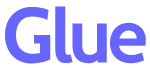 Pressmeddelande 20141001Glue deltar på mässan Skydd i Stockholm den 14-16 oktober 2014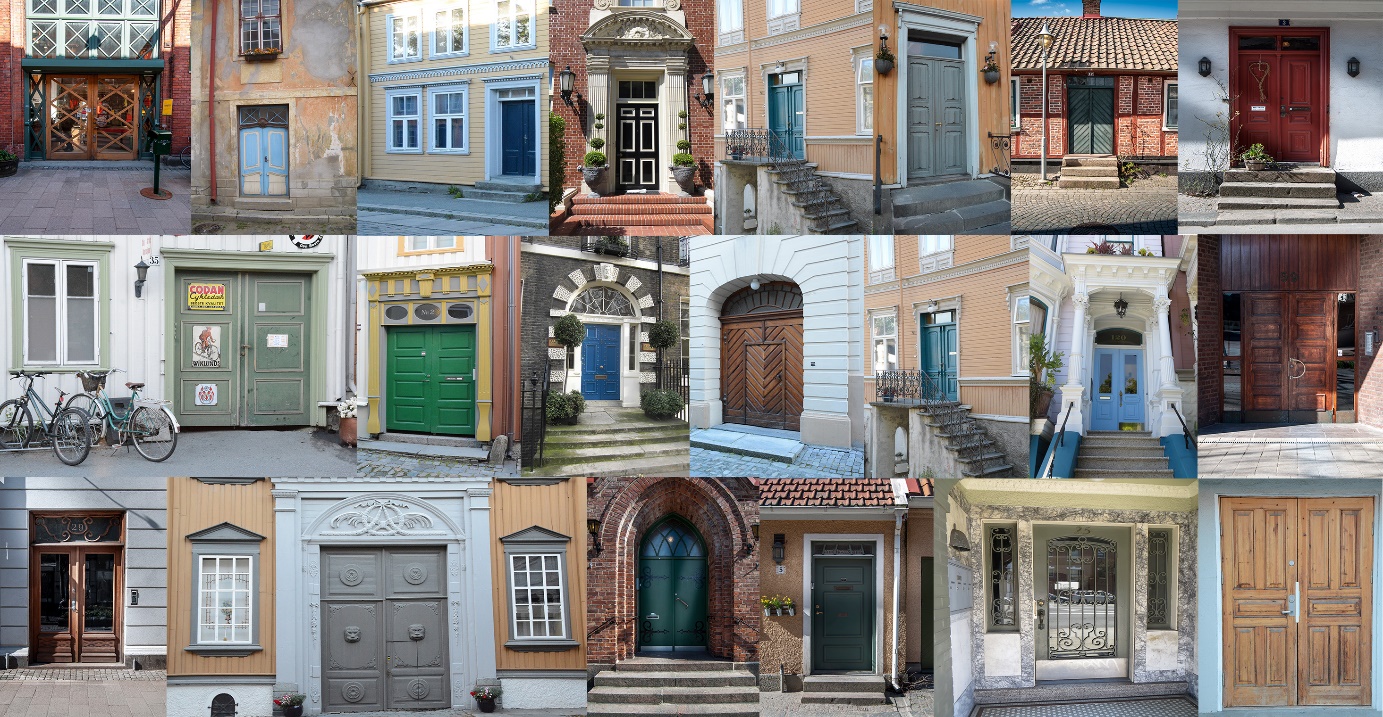 Glue är ett dotterbolag till Phoniro AB som utvecklade världens första kommersiella lösning för digital nyckelhantering via mobilen. Sedan 2007 har Phoniro levererat fler än 65 000 låsenheter till mer än 100 svenska kommuner för att förenkla passager och öka säkerheten inom hemtjänsten. Sedan den allra första leveransen har landets hemtjänster utfört mer än 239 miljoner låstransaktioner. 

Med en teknik att lita på och en stabil plattform av erfarenhet är det nu dags för konsument-marknaden att bekanta sig med Glue! Vi lanserar det digitala, smarta låset Glue Lock, där den samlade kunskapen och erfarenheten från de senaste 6 åren har paketerats i två användarsnälla produkter. Med Glue Lock och appen Glue Control förenklas entrén till hemmet och ger användaren kontroll över bostaden även på distans. Kom och besök oss i vår monter A14:48 så får du veta mer om vårt smarta Glue Lock och framtidens smartare hem. Samtidigt kan du passa på att delta i vår tävling där du kan vinna ett Glue Lock till dörren i din bostad. Tre vinnare kommer att utses – en för varje mässdag. Låter det intressant? 
Kika in i vår monter så berättar vi mer.Vi ser fram emot att träffa dig. 
Välkommen!Mobilen blir den nya nyckeln.
Stupid door. No more.  www.gluehome.com